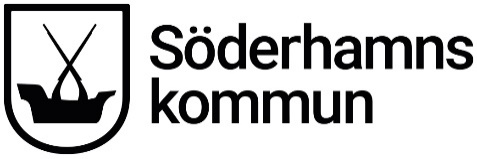 
Skickas till

Söderhamns kommun
Barn- och utbildningsförvaltningen
826 80 Söderhamn
Skickas till

Söderhamns kommun
Barn- och utbildningsförvaltningen
826 80 Söderhamn
Skickas till

Söderhamns kommun
Barn- och utbildningsförvaltningen
826 80 SöderhamnAnsökan om tilläggsbelopp för barn och elever i behov av extraordinära stödåtgärder – fristående verksamheterAnsökan om tilläggsbelopp för barn och elever i behov av extraordinära stödåtgärder – fristående verksamheterAnsökan om tilläggsbelopp för barn och elever i behov av extraordinära stödåtgärder – fristående verksamheterAnsökan om tilläggsbelopp för barn och elever i behov av extraordinära stödåtgärder – fristående verksamheterAnsökanAnsökanAnsökanAnsökanNy ansökan
Ny ansökan
Har ni sökt tidigare för barnet/eleven? AnsökanHar ni sökt tidigare för barnet/eleven? Ansökan  Ja	  Nej	  Ja	  Nej	   beviljades	  beviljades delvis	  avslogs
   beviljades	  beviljades delvis	  avslogs
Har ni lagt till ny information om barnet/eleven?
Har ni lagt till ny information om barnet/eleven?
  Ja		  Ja		   Nej
   Nej
HuvudmanHuvudmanRektorRektorUtdelningsadressUtdelningsadressUtdelningsadressUtdelningsadressPostnummer och ortPostnummer och ortPostnummer och ortPostnummer och ortE-postadressE-postadressTelefonTelefonAnsökan avser verksamhetAnsökan avser verksamhetAnsökan avser verksamhetAnsökan avser verksamhet  Fritidshem	  Förskoleklass		  Grundsärskola
  Förskola		  Grundskola
  Fritidshem	  Förskoleklass		  Grundsärskola
  Förskola		  Grundskola
  Fritidshem	  Förskoleklass		  Grundsärskola
  Förskola		  Grundskola
  Fritidshem	  Förskoleklass		  Grundsärskola
  Förskola		  Grundskola
Ansökan avser perioden, fr o m (åååå-mm-dd)Ansökan avser perioden, fr o m (åååå-mm-dd)T o m (åååå-mm-dd)T o m (åååå-mm-dd)Barnets/elevens namn
     Barnets/elevens namn
     Födelsedatum (ååmmdd)
     Födelsedatum (ååmmdd)
     Namn på den enhet där barnet/eleven vistas
     Namn på den enhet där barnet/eleven vistas
     Vistelsetid, timmar/vecka eller årskurs
     Vistelsetid, timmar/vecka eller årskurs
     Ansökan avserAnsökan avserAnsökan avserAnsökan avserAnsökan avser verksamhetAnsökan avser verksamhetAnsökan avser verksamhetAnsökan avser verksamhet  Resursperson (när, hur och i vad resurspersonen ska stödja eleven (specificeras separat)	Omfattning tim/vecka: 	     

  Tekniska hjälpmedel (beräkningar specificeras separat)	Kostnad kr: 		     
  Annat (beräkningar specificeras separat)	Kostnad kr: 		       Resursperson (när, hur och i vad resurspersonen ska stödja eleven (specificeras separat)	Omfattning tim/vecka: 	     

  Tekniska hjälpmedel (beräkningar specificeras separat)	Kostnad kr: 		     
  Annat (beräkningar specificeras separat)	Kostnad kr: 		       Resursperson (när, hur och i vad resurspersonen ska stödja eleven (specificeras separat)	Omfattning tim/vecka: 	     

  Tekniska hjälpmedel (beräkningar specificeras separat)	Kostnad kr: 		     
  Annat (beräkningar specificeras separat)	Kostnad kr: 		       Resursperson (när, hur och i vad resurspersonen ska stödja eleven (specificeras separat)	Omfattning tim/vecka: 	     

  Tekniska hjälpmedel (beräkningar specificeras separat)	Kostnad kr: 		     
  Annat (beräkningar specificeras separat)	Kostnad kr: 		     Kartläggning av barnets/elevens omfattande stödbehov eller extra ordinära insatserKartläggning av barnets/elevens omfattande stödbehov eller extra ordinära insatserKartläggning av barnets/elevens omfattande stödbehov eller extra ordinära insatserKartläggning av barnets/elevens omfattande stödbehov eller extra ordinära insatserVilka behov har barnet/eleven i verksamheten? Ge exempelVilka behov har barnet/eleven i verksamheten? Ge exempelVilka behov har barnet/eleven i verksamheten? Ge exempelVilka anpassningar har gjorts för att stödbehovet ska kunna täckas av grundbeloppet? Ge exempelVilka är de extraordinära insatserna? Ge exempelHur ska behoven tillgodoses i verksamheten? Ge exempelSpecificera beräkningarna för hur det ansökta tilläggsbeloppet ska användasSpecificera beräkningarna för hur det ansökta tilläggsbeloppet ska användasUtvärdering av pågående insats, om verksamheten tidigare erhållit tilläggsbelopp för barnet/elevenUtvärdering av pågående insats, om verksamheten tidigare erhållit tilläggsbelopp för barnet/elevenUnderskrift
Underskrift
Underskrift
DatumOrtOrtUnderskrift, rektorNamnförtydligandeNamnförtydligande